ПОЛЕЗНАЯ ИНФОРМАЦИЯ!Уважаемые заявители!Управление Ленинградской области по государственному техническому надзору и контролю информирует Вас о возможности подачи Заявления на предоставление государственных услуг: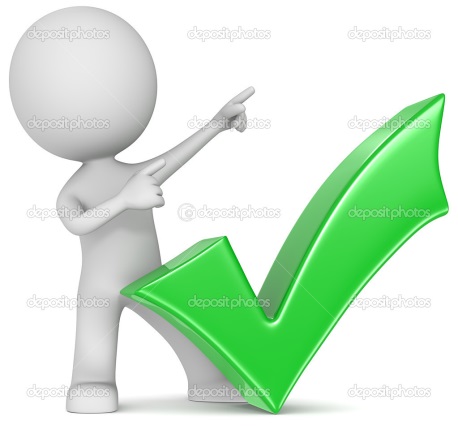 Технический осмотр самоходной машиныУдостоверение тракториста-машинистаРегистрация самоходной машинычерезПортал государственных услугwww.gosuslugi.ruв несколько шагов!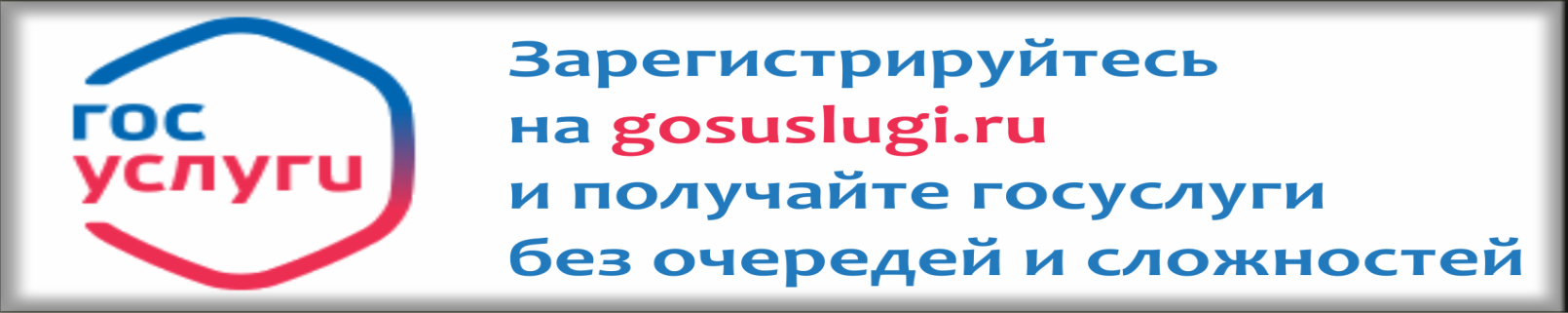 Шаг 1. Отсканируйте QR код: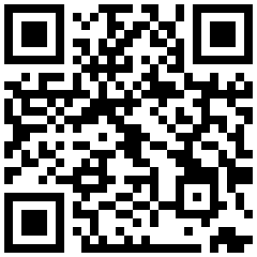 Шаг 2. Введите название необходимой Вам услуги:Шаг 3. Выберите услугу и внесите Ваши сведения.Шаг 4. ОтправьтеЗаявление